Решение № 64 от 21 июня 2016 г. О представлении интересов органов местного самоуправления муниципального округа Головинский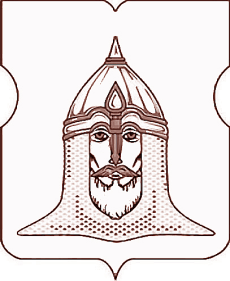 СОВЕТ ДЕПУТАТОВМУНИЦИПАЛЬНОГО ОКРУГА ГОЛОВИНСКИЙРЕШЕНИЕ21.06.2016 года № 64О представлении интересов органов местного самоуправления муниципального округа Головинский Согласно частям 1, 2 статьи 34, статье 41 Федерального закона от 6 октября 2003 года N 131-ФЗ «Об общих принципах организации местного самоуправления в Российской Федерации», частям 1, 2, 3 статьи 10, статье 35 Закона города Москвы от 6 ноября 2002 года № 56 «Об организации местного самоуправления в городе Москве», части 1 статьи 7 Устава муниципального округа Головинский, в соответствии со статьями 185, 186 Гражданского кодекса Российской Федерации, со статьями 53, 54 Гражданского процессуального кодекса Российской Федерации, с учетом решений муниципального Собрания внутригородского муниципального образования Головинское в городе Москве от 25 сентября 2012 года № 67 «О представлении интересов органов местного самоуправления муниципального округа Головинский» и от 29 января 2013 года №10 «О внесении изменений в решение муниципального Собрания внутригородского муниципального образования Головинское в городе Москве от 25 сентября 2012 года № 67 «О представлении интересов органов местного самоуправления внутригородского муниципального образования Головинское в городе Москве»Советом депутатов принято решение:1.   Наделить правом представления интересов органов местного самоуправления муниципального округа Головинский – юрисконсульта-ведущего специалиста администрации муниципального округа Головинский Данько Александра Александровича (далее – уполномоченное лицо).2.   Выдать уполномоченному лицу доверенность за подписью главы муниципального округа Головинский Архипцовой Н.В., с указанием в ней полномочий согласно приложению.3.   Администрации муниципального округа Головинский разместить настоящее решение на официальном сайте органов местного самоуправления муниципального округа Головинский www.nashe-golovino.ru.4.   Настоящее решение вступает в силу со дня его принятия.5.          Контроль исполнения настоящего решения возложить на главу муниципального округа Головинский Архипцову Н.В. и председателя Регламентной комиссии - депутата Сердцева А.И.Глава  муниципального округа Головинский                                                                  Н.В. АрхипцоваПриложение к решению Совета депутатов муниципального округа Головинскийот 21 июня 2016 года № 64ДОВЕРЕННОСТЬ г. Москвадата, месяц, год прописью Совет депутатов муниципального округа Головинский (далее – Совет депутатов) в лице высшего выборного должностного лица органов местного самоуправления муниципального округа Головинский – главы муниципального округа Головинский Архипцовой Надежды Васильевны (далее – глава муниципального округа), уполномочивает юрисконсульта – ведущего специалиста администрации муниципального округа Головинский Данько Александра Александровича (далее – уполномоченное лицо), дата, месяц, год рождения, (паспорт: ____ № __________, выдан ____________________________, дата выдачи, код подразделения _____-_____, зарегистрированного по адресу: ___________ ___________________________________________________) (далее – уполномоченное лицо)- представлять интересы Совета депутатов, главы муниципального округа во всех органах, включая судебные органы, ведомства, объединения, а также в организациях, учреждениях и предприятиях не зависимо от их форм собственности,- с правом получать и представлять все необходимые документы, выписки, дубликаты, свидетельства, копии;- расписываться; - уполномоченное лицо наделяется всеми правами, предусмотренными положениями Кодексом административного судопроизводства Российской Федерации (КАС), в том числе совершения согласно статьям 54, 56 КАС РФ от имени, представляемого всех процессуальных действий, представляемых законом истцу, ответчику и третьим лицам, в том числе, с правом признания иска, полного или частичного отказа от исковых требований, обжалования решений суда, а также совершения иных законных действий, предусмотренных КАС РФ;- совершать другие действия и формальности, связанные с осуществлением деятельности Совета депутатов, главы муниципального округа и выполнением поручений в рамках настоящей Доверенности. Настоящая Доверенность выдана сроком на три года, без права передоверия.Подпись Данько А.А. ________________________________ удостоверяю.Глава  муниципального округа Головинский                                                         Н.В. Архипцовам.п.4vic.ru